МИНИСТЕРСТВО ОБРАЗОВАНИЯ, НАУКИ И МОЛОДЁЖИРЕСПУБЛИКИ КРЫМОТДЕЛ ОБРАЗОВАНИЯ СИМФЕРОПОЛЬСКОЙ РАЙОННОЙ ГОСУДАРСТВЕННОЙ АДМИНИСТРАЦИИ В РЕСПУБЛИКЕ КРЫММУНИЦИПАЛЬНОЕ БЮДЖЕТНОЕ ОБРАЗОВАТЕЛЬНОЕ УЧРЕЖДЕНИЕ ДОПОЛНИТЕЛЬНОГО ОБРАЗОВАНИЯ «ЦЕНТР ДЕТСКОГО И ЮНОШЕСКОГО ТВОРЧЕСТВА»СИМФЕРОПОЛЬСКОЙ РАЙОННОЙ ГОСУДАРСТВЕННОЙ АДМИНИСТРАЦИИ В РЕСПУБЛИКЕ КРЫММетодическая  разработка занятия  «Первоцветы нашего Крыма»       для учащихся 5-х классов,кружков эколого- натуралистического                                               направления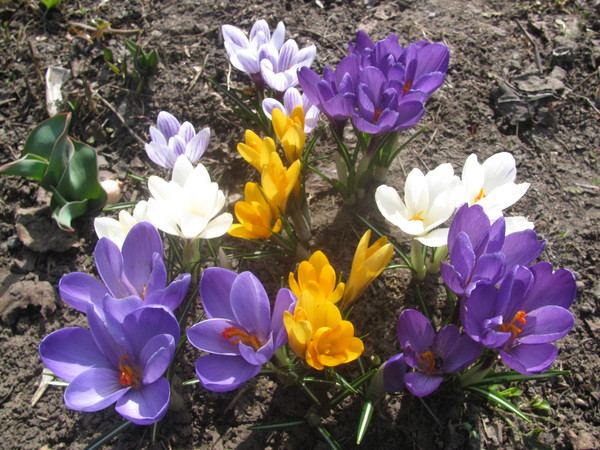                                                                             Педагог дополнительного  обра-                                                                          зования  эколого-натуралисти-                                                                          ческого отдела Лисюра Татьяна                                                                           НиколаевнаТема занятия: «Первоцветы  нашего Крыма»Тип:урок открытия нового знанияВид:урок-изучениеЦель:.привлечение внимания к проблеме сохранения  первоцветов. Задачи:образовательные:1)ознакомить учащихся с основным видовым разнообразием раннецветущих растений своей местности;                                                                                                                         2) развивать знания о цветах, их происхождении;.3)составить  экологические правила  об охране растений.Воспитательные:1)воспитывать любовь и бережное отношение к растениям;         2)прививать любовь к родному краю;3)воспитание культуры общения с природой.Развивающие:1)развивать логическое мышление и внимание;                              2)развивать творческие  способности;3)формировать у школьников экологическое мировоззрение.Оборудование: мультимедийная презентация «Первоцветы нашего Крыма»  , ,выставка рисунков,листовок ,плакатов.Планируемые результаты: 1. Дети получат возможность понять необходимость бережного и заботливого отношения к природе, основанного на ее нравственно-эстетическом и практическом значении для человека.2. Освоение норм поведения в природном окружении и соблюдение их в практической деятельности и в быту.3. Проявление активного отношения к объектам природы (действенной заботы, умения оценивать действия других людей по отношению к природе).ХОД ЗАНЯТИЯ    1)Организационный момент-Мотивация учащихся.Учитель читает стихотворение:Неподалеку от дорожки
Стоит цветок на тонкой ножке
И водит круглой головой
Над первой, робкою травой -
Следит широким глазом
За всем на свете разом:И в лужице 
За уточкой,
И за мальчишкой                                  
С удочкой,
За ветерками 
На реке
И облаками
Вдалеке,
И за шмелем в пижаме,
И - с ужасом! - за нами...                       Игорь  Мазнин-Каким вы представили цветок?-Почему цветок  с «ужасом следит за нами»?-Почему многие растения стали редкими?   2)Постановка проблемы.         Растительный мир Крыма уникален и неповторим. Флора полуострова насчитывает более 2500 дикорастущих и около 1500  видов растений. Почти каждый десятый вид крымской флоры произрастает  исключительно в Крыму и нигде больше не встречаются.Когда в крымских горах тает снег, появляются первые вестники Весны — первоцветы. Крымские первоцветы появляются уже в конце февраля и начале марта, гораздо раньше, чем во многих других регионах. Крымская земля богата первоцветами. -В Крыму пятнадцать видов крымских первоцветов занесены в Красную книгу. В настоящее время в Республике Крым и городе Севастополе создают две новые Красные книги. В них войдут редкие и исчезающие виды флоры и фауны территории республики и города федерального значения. В списки книг сегодня более 350 видов редких животных и около 450 видов растений.     После долгой зимы люди без жалости срывают нежные красивые цветы, а ведь многие из них размножаются только семенамиОказалось, что условия жизни и среды обитание многих видов находится под угрозой сокращения вплоть до полного исчезновения некоторых видов.3)Формирование темы и цели урока: Ребята ,давайте сегодня мы с вами познакомимся с теми первоцветами ,которые оказались под угрозой исчезновения и нуждаются в нашей защите и помощи. 4)Работа по теме.
           Весна!!!. Если слово «весна» и в самом деле от древнего корня «идти», то удивительно точно: весной все в движении, все идёт! Идут в рост трава, листья, цветы, бегут ручьи, скачут лягушки и зайцы, летят с юга птицы и, конечно же, расцветают самые первые и самые красивые цветы – первоцветы.     Пойдешь ранней весной по ещё не одетому листвой лесу и вдруг остановишься, пораженный чудом: перед тобой – целое озеро цветов. Это первоцветы. Удивительно нежны, удивительно красивы, удивительно разнообразны эти растения. Появляются на свет среди снега и черной земли, когда люди еще кутаются в теплые одежды. Через неделю они уже цветут, а еще через пару недель появляются плоды с семенами Хрупкие и стойкие создания. Выдерживая натиск природы, они беззащитны под рукой человека, копытом животного. Очень часто их небрежно рвут в большие букеты.            Раннецветущие растения (эфемероиды) представляют собой особую экологическую группу растений, которые характеризируются необычностью быстроты развития: они появляются сразу после схода снега, а к началу лета полностью исчезают. Несмотря на то, что эти растения быстро отцветают, хозяйственная деятельность человека отрицательно влияет на их разнообразие и численность. Многие виды эфемероидов занесены в «Красные книги» различных уровней.Если бы эти цветы остались расти в лесу, они дали бы великое множество семян. Тогда и через много лет поляны радовали бы нас своими волшебными красками.        На Руси считали, что первоцветы вырастают там, где ударит первая молния. В скандинавских преданиях первоцвет – это не что иное, как ключик богини весны Фреи, которым она отпирает двери теплу после долгой зимы. А в средние века их считали ключиками апостола Петра от двери в царство небесное, нечаянно оброненными на землю. В листьях первоцветов содержится витамин С, недаром в Англии некоторые первоцветы используют для приготовления весенних салатов.          Что позволяет первоцветам расти под снегом?К весне снег уже не лежит сплошной плотной шапкой, а становится кристаллическим. Слой его уменьшается и начинает пропускать солнечные лучи. Они нагревают почву, появляется вода, набухают почки.Первоцветы появляются на свет, когда еще лежит снег. Первоцветы быстро развиваются, не смотря на весеннюю прохладу. Через неделю-другую они уже цветут.Крымская весна коварна, не редкость для неё и внезапные снегопады, и ночные заморозки. Поэтому раннецветущим растениям пришлось научиться бороться с этими неприятностями. Например, бутоны и стебли сон-травы — одного из красивейших растений наших лесов — опушены многочисленными длинными оттопыренными волосками. Эта мохнатая «шубка» предохраняет бутоны от весенних холодов.Клеточный сок первоцветов действует как незамерзающий антифриз, хорошо знакомый всем автолюбителям. Если в начале апреля внезапно ударят заморозки и повалит снег, то, оказавшись в лесу, можно увидеть, что молодые, только начавшие раскрываться листочки грабинника и осины, прихваченные морозом, побурели и сморщились. А вот хрупкая хохлатка или удивительный цикламен косский продолжают цвести как ни в чем не бывало. Ни малейшего следа от заморозка на этих нежных растеньицах заметить невозможно!После цветения у первоцветов наступает глубокий летний покой, связанный с отсутствием достаточного освещения и влаги в лесу. Во второй половине лета идет закладка вегетативных и генеративных органов. Осенью наступает второй глубокий покой, сдерживающий их развитие в благоприятные осенние дни, когда в лесу опять светло (листья опали) и влажно (идут осенние дожди), да и температуры почвы, воздуха и воды ещё сравнительно высокие. Но впереди зима! Заморозки могут наступить внезапно. Естественный отбор закрепил у «подснежников» второй предупреждающий покой. В середине декабря он заканчивается и наступает вынужденный покой, связанный с отсутствием необходимых условий развития. Если в декабре-январе пролески, хохлатки, тюльпаны поместить в комнатные условия, то они великолепно зацветут. Среди раннецветущих растений кроме многолетников есть и однолетники, так называемые эфемеры. Это маленькие (3-10 сантиметров) растеньица, едва различимые среди отрастающей зелени. Весь жизненный цикл (от семени до семени) проходит за несколько дней, реже - 2-4 недели. В конце апреля, когда разрастаются дерновины злаков, они засыхают и найти их невозможно. Некоторые эфемеры, например веснянка весенняя образует ранней весной целые цветущие аспекты.Говоря о раннецветущих растениях Крыма, нельзя не вспомнить кизил. Кусты кизила зацветают задолго до распускания листьев, обычно в феврале (и только в сравнительно холодные зимы цветение приходится на март). Яркие жёлтые цветки очень нарядно смотряться в прозрачном лесу весной! Опыляются цветки кизила как ветром, так и насекомыми. Такое необычно раннее цветение плодового дерева породило крымскую легенду о жадном шайтане, который выбрал кизил, надеясь на скорый урожай. Но просчитался: плодоносит кизил позже всех, в октябре-ноябре.Многие весенние растения массово уничтожаются. Одни усиленно собираются как лекарственные. Другие обладают высокодекоративными свойствами и истребляются на букеты. Организовано для продажи истребляют подснежники, сон-траву, дикие тюльпаны, крокусы. На грани полного исчезновения цикламен косский. По данным экологов, ежегодно в течение февраля-марта из Крыма только в украинскую столицу вывозилось около 15 миллионов подснежников! Конечно же, они занесены в Красные Книги. Но где они, эти Красные книги? А мы вот они, готовые хоть сейчас - на природу. Если человек, если мы с вами, не пожалеем, не поможем, не проникнемся бедами наших растений, никакие Красные книги не помогут Крыму. С потерей каждого вида мы обделяем не только себя, но и детей наших детей. В Японии детям с ранней поpы внушают: сорвать, выбросить или растоптать цветок может только плохой, жестокий человек. Каждую весну во время цветения сакуры японские семьи поднимаются в горы, чтобы полюбоваться её цветами. Давайте любоваться крымскими цветами, ведь прикоснуться к красоте можно только сердцем!Ребята,а что мы сможем сделать, чтоб не исчезли столь красивые и хрупкие творения природы? Составим правила поведения в природе. (слайд 9)Находясь в природе, не будем срывать растения для букетов. Будем составлять букеты из тех растений, которые выращены человеком.Собирать лекарственные растения будем только в тех местах, где их много. Часть растений обязательно оставим в природе. В лесу будем ходить по тропинкам, чтобы растения не погибали от вытаптывания.Не будем нарушать красоту, созданную самой природой.Сохраним этим смелым цветкам жизнь и будем любоваться их красотой, выехав на природу.   Лечебные свойства первоцветов    Учитель .А кто из вас знает: какие из этих первоцветов используются в лечебных целях? Мать-и-мачеху используют как средство от простудных болезней.     Ученик. Примула известна не только как красивое растение, но и как растение, обладающее полезными лекарственными свойствами. Надземная часть растения содержит много витаминов. Благодаря высокому содержанию витамина С и каротина, примула лекарственная приходит на помощь в весенний период, период авитаминоза, когда человек испытывает существенную потребность в витаминах.     Ученик.Медуницу неясную не зря называют еще «легочницей». Для лечения болезней легких заваривают надземную часть растения (без корней) и пьют как чай.БеседаПочему раннецветущие растения низкорослы?(Весной, за короткий период активного роста и неблагоприятной весенней температуре, невозможно накопить много питательных веществ для образования мощных растений)Почему цветут, когда весенний лес свободен от листвы?(Ничто не мешает ветру переносить пыльцу с мужских цветов на женские. Это ветроопыляемые растения).Какая у них пыльца?(Сухая, легкая, мелкая).Какие особенности имеют насекомоопыляемые раннецветущие растения?(Цветки яркие, с запахом, пыльца крупная, липкая)Почему первыми появляются раннецветущие растения с голубой, фиолетово-красной и лиловой окраской, позже с золотисто - желтой?(Сине-фиолетовая окраска позволяет больше поглощать солнечного света и согреваться растению в холодные дни. Желтый цвет отражает солнечные лучи и не дает сжечь растение). Почему травянистые растения в лесу имеют белую окраску, а по опушкам леса – разноцветную?(Белый цвет, как и желтый, розовый, голубой, хорошо заметен в лесу для насекомых, а на хорошо освещенных участках лучше заметно разноцветье).ИГРОТЕКА  «ЗНАТОКИ  ПЕРВОЦВЕТОВ»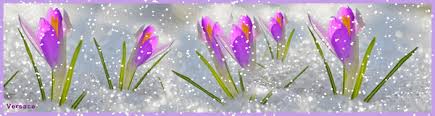  1.Игра «Угадай цветок» с использованием презентации «Первоцветы нашего Крыма»  (слайд 2-8)Фиолетовый цветок и пушистый стебелек, тихий нежный перезвон так и клонит, клонит в сон. (Сон-трава — прострел крымский)Из-под снега появились солнцу, ветру удивились, будто облако с небес, синевой окрасив лес. (Пролески)Как гусята разбежались желтые цветочки, улыбнулись детворе нежные комочки (Гусиный лук)Первоцвет, первоцвет лучше слова в мире нет, лучше нет цветка на свете, он горит весь в желтом цвете, лепестки его красивы, золотисты и игривы. (Примула)Цветёт он майскою порой,Его найдёшь в тени лесной:На стебельке, как бусы в ряд,Цветы душистые висят. (Ландыш)Я - травянистое растениеС цветком сиреневого цвета.Но переставьте ударение,И превращаюсь я в конфету. (Ирис - Ирис)Цветки этого растения - крупные, фиолетовые. По форме они напоминают колокольчик. Снаружи цветки  мохнатые от длинных оттопыренных волосков. У цветка  обычно шесть лепестков. (Сон-трава).На каждом нежном стебельке – по два-три цветка. Они чудесного васильково-синего цвета и по форме похожи на звездочки с шестью лучиками. Листья растения  узкие, похожи на желобки. Они растут вверх от самого основания стебля ( Пролески).                                           2.Игра «Цветочный эрудит»  (слайд 10)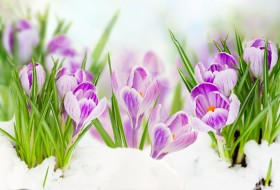 Название какого первоцвета состоит из частицы, предлога, сторожевой будки? (не-за-будка) Найдите соответствия: в каких странах какие праздники отмечают: Германия, Югославия, Англия цветы: незабудки, фиалки, мимоза? (Германия – фиалки, Югославия – мимозы, Англия - незабудки). Название какого весеннего первоцвета состоит из 2 предлогов? (Мимо-за) Первое окна квартир украшает, лёгким, ажурным это бывает, слышит второе мужчина поляк, в Польше к нему обращаются так. Целое в мае на клумбах цветёт, любит его голландский народ! (тюльпан).Какое растение в природе существует: а) сын и пасынок б) дочь и падчерица в) мать - и – мачеха г) сын и отчим 3.Игра  «Почемучка»  (слайд 11 )1) Почему ветреница имеет такое название?Растение не боится ветра, отсюда и название.2) Почему на медунице цветы разного цвета? Цветы разного возраста- разного окраса. Молодые -розовые, постарше- фиолетовые.3)Почему прострел –раскрытый называют сон-трава? Согласно поверьям цветок способен навевать сны.4) Почему подснежник  так назван? В каком произведении С. Я. Маршака упоминает этот цветок?5)Почему эти растения так рано цветут?■        Достаточное количество солнечного света, т.к. деревья и кустарники ещё не одели листву;■        Достаточное количество влаги;■        Легко происходит опыление ветром;■        На фоне общей весенней серости хорошо видны яркие цветы (голубые, белые, розовые, жёлтые, лиловые), которые привлекают насекомых6) . Почему нельзя собирать первоцветы?  (Да потому, что они не успеют восстановить свою численность и канут в Лету. )4.  Игра “Ботанический аукцион”.Детям предлагается составить ребусы с зашифрованными названиями изученных растений.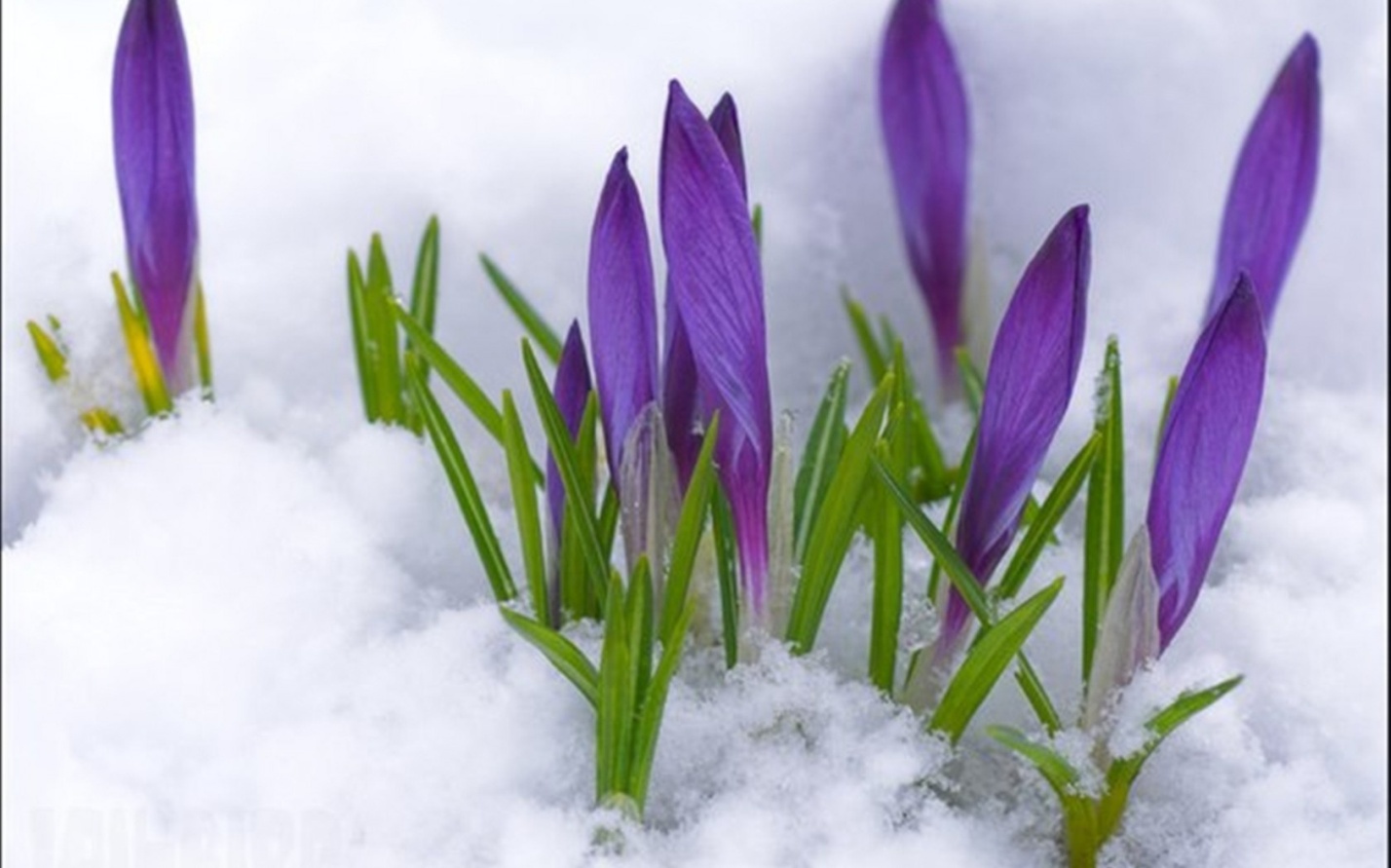 Игра  «Анаграмма».   (слайд 12 )Круокс (крокус ) , опин ( пион) , шыалдн ( ландыш ) , икопднжнсе ( подснежник ) , сири ( ирис) , еницмалк ( цикламен ) ,         6.Решите задачу:      Класс отправился в весенний лес. Каждый ученик сорвал по 5 цветущих растений. Ребята из другого класса сорвали по 7 растений. Сколько было сорвано растений в этот день, если в каждом классе по 20 учащихся?Какой можно сделать вывод?Что можно сделать, чтобы сохранить раннецветущие растения в Крыму?МОЗГОВОЙ  ШТУРМ     Ребята,а теперь представьте,что вы работаете в  Министерстве  Экологии , и перед  вами поставили задачу подготовить  рекомендации  по улучшению экологической ситуации и сохранению первоцветов.Вам дается время придумать  свои варианты.      Почему в окрестностях наших городов и поселков все реже встречаются раннецветущие травянистые растения?Рекомендации по улучшению экологической ситуации и сохранению первоцветов.Все первоцветы нуждаются в охране. Мы предлагаем реализовать следующие меры длязащиты первоцветов:1.Проводить среди населения информационно – разъяснительную работу онеобходимости охраны первоцветов.2.Для сохранения видового разнообразия дикорастущих первоцветов:-Создавать особо охраняемые природные территории (государственные и частные) вместах массового произрастания особо охраняемых первоцветов. - Организовать десанты совместно взрослых и детей по очистку леса от мусора, сушняка.-Искусственно поддерживать видовое разнообразие на существующих ООПТ(высаживать первоцветы).- Улучшить качество топлива.3. Экологическое образование и просвещение населения:Организовать PR-кампании по защите первоцветов на добровольной основе с участиемадминистрации города, руководителей предприятий, учеников, родителей, учителей, атакже средств массой информации. Все мероприятия по охране первоцветов проводить под девизом: «Не дадим Первоцветамисчезнуть!». 4. Проводить рейды по охране и защите первоцветов (март-апрель)Организация и проведение с учащимися образовательных учреждений мероприятий ороли первоцветов, конкурса рисунков в защиту первоцветов.  (слайд  13-14 )      Ученик. (слайд  15) Не рви цветов, не надо! Не рви цветов, не надо!Их нежный аромат, наполнит воздух сада,Они так красят сад! Нам жить в одной семье,Нам жить в одном строю,Лететь в одном полёте,Давайте сохраним ромашки на лугу,Кувшинки на реке,Фиалки, ландыши для насВесёлый май в садах припас.Но мы их рвать не будем.Пускай цветут на радость людям!Дерево, цветок, трава и птица,Не всегда умеют защититься,Если будут уничтожены они,На планете мы останемся одни!Если я сорву цветок, если ты сорвёшь цветок,Если вместе я и ты, если мы сорвём цветы,Опустеют все поляны, и не будет красоты!Постарайтесь защищать первоцветы и природу от браконьеров. Не стоит покупать нежные и трепетные цветы, надо всегда помнить об их уникальности и недолговечности. И только от нас с вами зависит сохранение природы России в ее первозданном и уникальном виде.       Заключение 
Красивые первоцветы растут лишь на земле, которая веками не была нарушена. На бывших карьерах и через полвека ни одного цветочка не вырастет, карьеры лишь зарастают древесной, кустарниковой и травянистой, совсем не красочной растительностью. А весенний лес светел и свеж, напоён ароматами трав, пением птиц – зяблика, черного дрозда, лазоревки, нередко молнией сквозь лес проносится хищная птица. К сожалению, с приходом весны на пригретые солнышком открытые косогоры тянутся «любители прекрасного», начинается массовый сбор первоцветов, а также увеличивается выпас овец и других домашних животных. Это сопровождается обеднением флоры, тропиночной эрозией, заменой редких, красивоцветущих видов бурьянными растениями.            Имеет ли человек нравственное право уничтожать то, чего создать он не может? Разумеется, нет! В природе все теснейшим образом связано друг с другом, все зависит друг от друга, и, уничтожая какую-то часть природного комплекса, сложившегося за многие и многие миллионы лет, человек в той или иной мере нарушает этот комплекс и не только обедняет природу, но обедняет самого себя. Пусть дрогнет рука срывающего нежнейшие лепестки первого дыхания весны!. 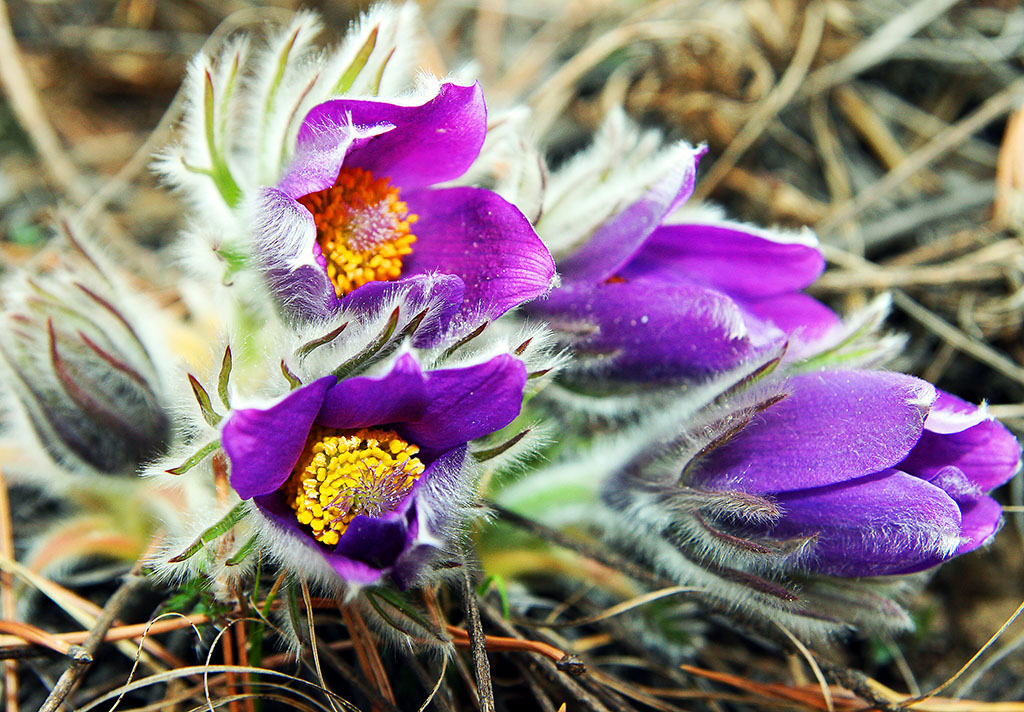 РАННЕЦВЕТУЩИЕ РАСТЕНИЯ КРЫМА